   Ranganna 5 & 6         29/04/2020 – 05/05/2020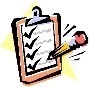 Dialann ‘Well-Being’https://www.otb.ie/wp-content/uploads/2020/04/At-Home-with-Weaving-Well-being-A-Mental-Health-Journal-for-Kids.pdfFeeling Positive Emotions  lch 3Gníomhaíochtaí Cruthaitheacha agus Taitneamhacha/Creative and Fun activities to do.Oideas nua/New Recipe:  Roghnaigh ceann amháin de na ceardlanna thíos agus lean na treoracha. Déan cinnte go bhfuil na comhábhair cearta agat roimhré agus bíodh duine fásta sa chistin leat. Pick one of the cooking workshops and follow the recipe. Make sure, in advance, that you have all the ingredients and that a grown helps you.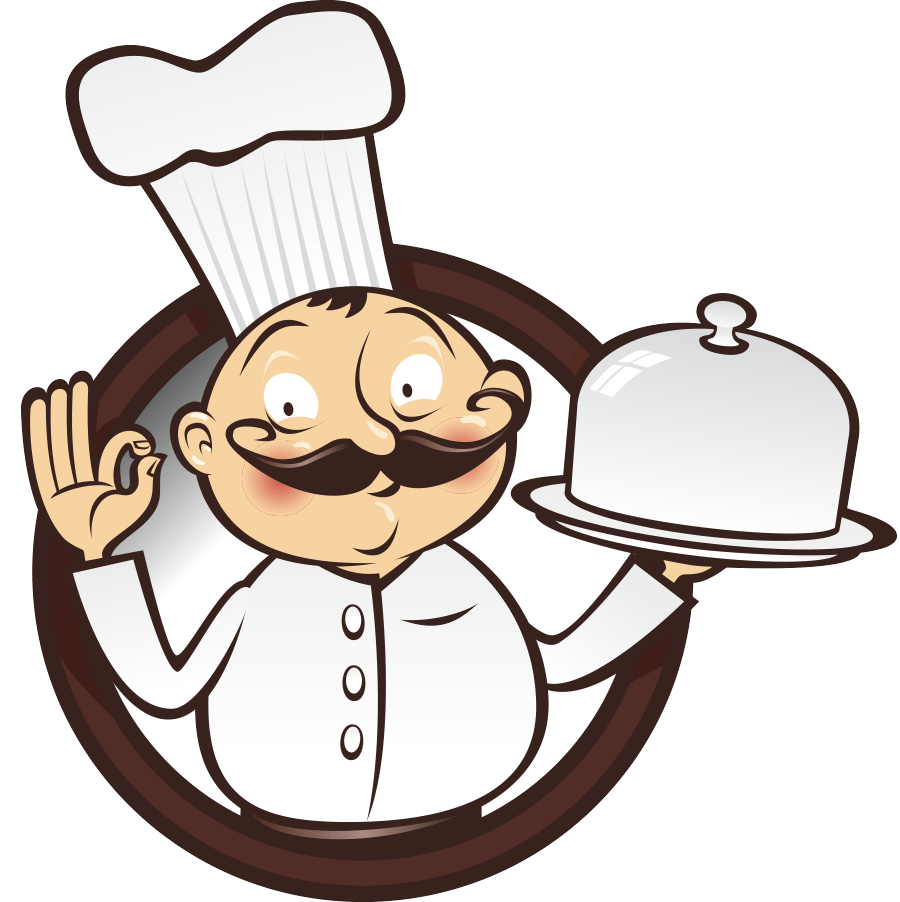 https://www.rte.ie/player/series/ár-mbia-ár-slí/SI0000006050?epguid=IP000065251Ubh Scrofa ar thósta (24)Brioscaí Sceallaí Seacláide (25)Gnáthamh rince/Dance Routine.   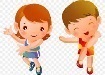 KIDZ Bop Kids ‘Fight Song’  https://youtu.be/40uEcTuqIvMEagraigh ‘FaceTime Dance off le do Chairde nó le do chlannEalaín.  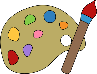 Taisceadán Todhchaí/ Time CapsuleThe Great Isolation Activity Book    lch 17  https://drive.google.com/file/d/1gasHX74OYHHH4hrrP5Y823FarA_TgnuI/view  Faigh bosca le claibín agus tosaigh ag cur rudaí suimiúla ón tréimhse dúshlánach seo sa bhosca mar shampla: ailt ó na nuachtáin, grianghraif a ghlac tú, ealaín a rinne tú, cóip de ríomhphost a sheol tú, smaointí a rith leat. (le déanamh le linn na seachtainí atá amach romhainn/ This can be a work in progress over the next few weeks)Teicnící Chun Do Scíth a Ligean/Ways to Relax. 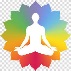 Guided Meditation ‘Healing Water Lily’https://www.youtube.com/watch?v=EMChUsK1hrQ&t=503sBain taitneamh as na gníomhaíochtaí a roghnaíonn tú! Enjoy the activities that you choose!